	为何要学习Linux？这个问题可能困扰着很多Linux初学者或者爱好者，其实我也说不上来为何要学习Linux，可能最实在的理由就是----Linux相关工作岗位很多。在“见到”Linux的第一面并不会感觉到此物有多么惊艳和神奇，但经历了漫长的学习和接触之后，你会发现此物是如此的让人神往和愉悦。	那么我今天要谈的是，如何才能学好Linux呢？抱着良好的心态去学习。学习Linux一定要保持一个良好的心态，切忌怀疑自己的学习方向和成果。拿我自己的经验来说，我学Linux是因为要比赛，学习Linux成了我每天的任务，就像“出租车司机每天一起床就欠200百元钱”一样，苦于学校没有专业的老师，只好一心扑在“圣贤书”之上，在经历了半年的强制学习和强制灌输，我产生了严重的自我怀疑，“学习Linux有什么用？那么多命令记到死啊？还比什么赛，干脆退赛完事”。这些不良的情绪直接阻碍了我学习的动力和效率，但试问这世间有什么是容易的呢？还记得你敲出的第一条命令在一个“黑漆漆”的窗口中显示了什么样的神迹吗？学习Linux绝非是件易事，但请不要怀疑你自己的方向和成果，你所付出的终将会给丰厚的回报。“善终若始，则无败势”这句话就总结了我上面说的一些乱七八糟的话，如果一件事情结束的时候你还能保持像你开始那样心态的话，那么你将立于不败之地。这一段最后补充一个小的问题吧，不要纠结去学习哪个Linux发行版，没毛用都一样的。合适的学习方式和教材上面也说了，楼主最开始学习Linux的时候纯自学，经历了“鸟哥”的厚重，以及Linux从入门到“进坑”，各种各样的书籍和视频充斥着我本来就不太大的脑容量，说实话《鸟哥的Linux私房菜》是一本特别好的书，清晰明了、幽默风趣，但因为此书“厚如砖头”以及目前Linux的版本情况，所以不太推荐初学者拿此书系统的学习Linux，当然如果第四版出了还是赶紧拜读一下的好。又扯了一堆废话，那么来个明确的问题，选择视频还是书籍？很多初学者比较倾向于找一些视频教程来看，其实这真是极好的，但是你得找一些质量高、口碑好，最好是一些大型培训机构内部的视频，当然如何获得就是你的事情了。但是请不要一直依赖视频，毕竟视频除了没有互动是跟上课一样的，所以看视频的唯一缺点就是学习成本的增加，这个成本包括了取得费用和时间成本，所以在你什么都不懂而且看书看“懵逼”的时候先看看视频吧，当你把Linux基础命令用熟练了，理解简单的服务原理并可以独立配置简单的服务的时候，那么就去看书吧，看书可以大大的节省你的时间、金钱成本。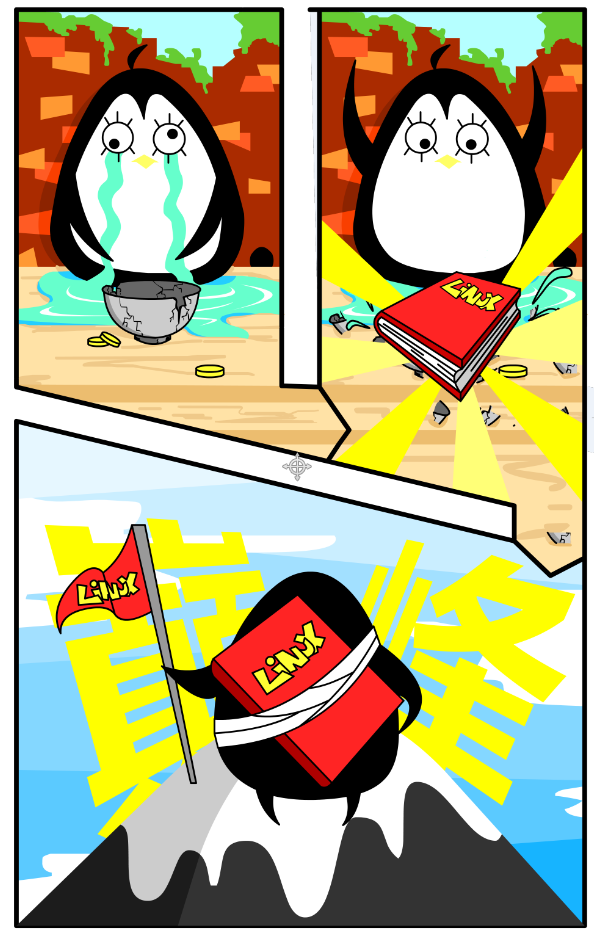 看什么书？我个人比较推荐初学者去系统学习刘遄老师的《Linux就该这么学》这本书，作为一名从业7年的运维高手，书籍里每一章的主题非常明确，章节内容也很精练简洁，每个章节最后都会有一些小的练习题和思考题，可以让新手更快、更好的理解和掌握每一章的知识，我自己用了3个月通读了一番，受益匪浅（而且免费）。当然萝卜白菜各有所爱，选择什么样的学习方式和学习教材对每个人来说都是不一样的，就跟谈恋爱一样，没有最好只有最合适。不要抵触“无聊”的英语英语无聊吗？楼主目前还在学校学习，经常可以听到一些放弃英语的朋友们说“我们是中国人，干嘛要学英语”，我就提提不吐槽了。基本上你学习Linux或者使用Linux一段时间以后，你会发现与其说是学习Linux操作系统，还不如说是学习如何阅读英文呢，不得不佩服老外写文档的能力，比如初期我们使用英文基本是在“找男人”的时候用，当然这个man是个金发碧眼的“猛男”，你跟他说中文？我敢保证他能打死你。随着知识的深入，你可能会需要经常去搜索一些资料，当度娘不能满足你的时候，你还得去找另一个男人---谷哥，你跟谷哥讲中文当然是可以的，但是有时候谷哥会用中文含蓄的跟你表达“我这里资料还是太少了，你去我哥哥（英文谷哥）那问问？” 试问此时如果你不会用英文描述你的问题，或者看不懂外国牛人的回答，那时候真的有种想拿豆腐撞死自己的冲动。拿一朋友的例子来说，他就属于那号宁可背命令、背参数、背配置格式，也不愿意多记点单词的家伙。但我们仔细分析一下，假如我背了200个在man文档中经常出现的单词，通过这200个单词我可以猜测大多数的英文的意思，我还用背那些“毫无生机”的命令和参数吗？而且说实话，语言的学习是非常有意思的一件事情。找到乐趣以及伙伴能从枯燥的学习中找到属于自己的乐趣，这是一件很幸福的事情。楼主在学习的过程中经常会产生一些天马行空的想法，类似于“这样行不行？那样做好不好？如果我这样做会产生什么样的效果？”这种想法总会让我非常急切的去试一试，虽然结果可能跟你的想象相差甚远，甚至这些问题度娘都能告诉你，但我就是喜欢自己动手尝试所带来的“快感”。当然所谓的乐趣也是相对于个人而言的，有些人把尝试新东西当做乐趣，每一次成功输出所产生的小小的成就感也可以是乐趣，当然还有一些恶趣味不是吗？找到小伙伴也是一件很重要的事情，楼主在刚学习Linux的时候有好多同学、学弟学妹在同一屋檐下学习，彼此竞争、彼此帮助，每个人都能得到长足的进步，当然其实这里我想说的是找个已经学会或者从事Linux的朋友，当你不会的时候有个人可以帮你，这样会省掉很多查资料、翻文档的时间。什么？“那些高手都不理我”。亲，我推荐你先检查自己问问题的态度，楼主在长期混迹的Q群中经常见到一些初学者会提问一些问题，在得到回答后连句感谢的话都没有就默默的潜水了，甚至经常看到那种得不到响应就破口大骂的，天哪，谁欠你的吗？OK，自己的态度没问题之后，那么你可以怀疑那些高手是否名副其实，真正的高手永远乐于分享并且伴着强烈的“开源精神”，当然有时候那些大神仅仅会抛出一句“方向”性的回答，但有时候这种答案才是真正优秀的答案，会帮你理清前进道路上的很多岔口。多动手实践这一段其实真的没必要多说，上面介绍了我自己的Linux学习经历和学习方法，这些都是有差异性的，但永恒的不变的是“孰能生巧”这四个字，学好Linux绝非一朝一夕之事，时间、知识的积累一定可以将你推上顶峰